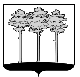 ПРЕДСЕДАТЕЛЬ ГОРОДСКОЙ ДУМЫ ГОРОДА ДИМИТРОВГРАДА УЛЬЯНОВСКОЙ ОБЛАСТИ Р А С П О Р Я Ж Е Н И Е г. ДимитровградО помощниках депутата Городской Думы города Димитровграда Ульяновской области четвертого созыва Д.В. Тарасова 	Руководствуясь частью 10 статьи 33 Устава муниципального образования «Город Димитровград» Ульяновской области и на основании Положения о помощнике депутата Городской Думы города Димитровграда Ульяновской области:	1. Назначить с 26 октября 2023 года помощниками депутата Городской Думы города Димитровграда Ульяновской области четвертого созыва по единому избирательному округу Д.В. Тарасова:1.1. Епифанову Екатерину Викторовну;1.2. Салмину Юлию Вадимовну;1.3. Тарасову Розу Наилевну.2. Установить, что настоящее распоряжение подлежит размещению в информационно-телекоммуникационной сети «Интернет», на официальном сайте Городской Думы города Димитровграда Ульяновской области (www.dumadgrad.ru).3. Контроль исполнения настоящего распоряжения возложить на руководителя аппарата Городской Думы города Димитровграда Ульяновской области (Кусакина). Председатель Городской Думыгорода ДимитровградаУльяновской области                                                                        К.Б. Душкова20 октября 2023 года№  6 - лс Основание:1. Представления депутата Тарасова Д.В. от 19.10.2023 №73-ПОМСУ-22.02/108 на 1 л. в 1 экз.; №73-ПОМСУ-22.02/109 на 1 л. в 1 экз.; №73-ПОМСУ-22.02/107 на 1 л. в 1 экз.;2. Согласия на обработку персональных данных от 09.10.2023 на 2 л. в 1 экз; от 19.10.2023 на 4 л. в 1 экз.